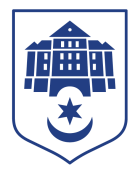 ТЕРНОПІЛЬСЬКА МІСЬКА РАДАПОСТІЙНА КОМІСІЯз питань економіки, промисловості, транспорту і зв’язку, контролю за використанням комунального майна, зовнішніх зв’язків, підприємницької діяльності, захисту прав споживачів та туризмуПротокол засідання комісії №3від  28.02.2022Всього членів комісії: 	(4) Ольга Шахін, Віталій Хоркавий, Мар’яна Юрик, Мар’ян КозбурПрисутні члени комісії: 	(4) Ольга Шахін, Віталій Хоркавий, Мар’яна Юрик, Мар’ян КозбурКворум є. Засідання комісії правочинне.На засідання комісії запрошені:Тетяна Корчак – начальник управління економіки, промисловості та праці;Олег Шморгай – депутат міської ради;Ірина Василик – головний спеціаліст організаційного відділу ради управління організаційно-виконавчої роботи.Головуюча – голова комісії Ольга ШахінДепутати міської ради Ольга Шахін, Віталій Хоркавий, Мар’яна Юрик, Мар’ян Козбур, Олег Шморгай, представники виконавчих органів ради Тетяна Корчак, Ірина Василик брали участь в засіданні постійної комісії за допомогою електронних месенджерів, які не заборонені до використання в Україні.Слухали: Про затвердження порядку денного засідання комісіїВиступила: Ольга Шахін, яка запропонувала сформувати порядок денний наступними питаннями,які були зазначені в листі  від 23.02.2022 №5616-Ю:- Про виконання Програми економічного та соціального розвитку Тернопільської міської територіальної громади на 2020-2021 роки-  Про затвердження Плану сталої міської мобільності Тернопільської міської територіальної громадиРезультати голосування за затвердження порядку денного, враховуючи пропозицію Ольги Шахін: За – 4, проти-0, утримались-0. Рішення прийнято. ВИРІШИЛИ:	Затвердити порядок денний комісії:Порядок денний засідання:Перше питання порядку денного СЛУХАЛИ: Про виконання Програми економічного та соціального розвитку Тернопільської міської територіальної громади на 2020-2021 рокиДОПОВІДАЛА:Тетяна КорчакРезультати голосування за проект рішення: За – 4, проти -0,  утримались-0. Рішення прийнято.ВИРІШИЛИ: Погодити проект рішення міської ради «Про виконання Програми економічного та соціального розвитку Тернопільської міської територіальної громади на 2020-2021 роки»Друге питання порядку денного СЛУХАЛИ: Про затвердження Плану сталої міської мобільності Тернопільської міської територіальної громадиДОПОВІДАВ: Олег ШморгайРезультати голосування за проект рішення: За – 4, проти -0,  утримались-0. Рішення прийнято.ВИРІШИЛИ: Погодити проект рішення міської ради «Про затвердження Плану сталої міської мобільності Тернопільської міської територіальної громади»Голова комісії							  Ольга ШахінСекретар комісії							Мар’яна Юрик№п/пНазва проекту рішення1.Про виконання Програми економічного та соціального розвитку Тернопільської міської територіальної громади на 2020-2021 роки2.Про затвердження Плану сталої міської мобільності Тернопільської міської територіальної громади